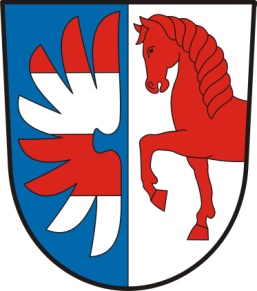                   OBEC  KUŇOVICEPozvánka na veřejné zasedání obecního zastupitelstvaDne: 23.11.2023Čas : 19:00 hod.                                Místo:  budova obecního úřaduProgram:Schválení programu schůzeMikroregion ŽelivkaVyhláška odpadyDotace pro obecPřechod pro chodcePříspěvek MaKVaKZměna územního plánuKácení stromůŽádost o odkup obecního pozemku10.Diskuze